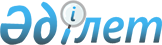 О внесении изменений и дополнений в Закон Республики Казахстан "О миграции населения"Закон Республики Казахстан от 27 марта 2002 года N 313.



          Внести в Закон Республики Казахстан от 13 декабря 1997 г.  
 Z970204_ 
  "О 
миграции населения" (Ведомости Парламента Республики Казахстан, 1997 г., N 
24, ст. 341; 2001 г., N 8, ст. 50; N 21-22, ст. 285; N 24, ст. 338) 
следующие изменения и дополнения:




          1. В преамбуле слова ", а также создания необходимых условий жизни на 
новом месте для лиц и семей, возвращающихся на свою историческую родину" 
заменить словами ", а также создания необходимых условий жизни на новом 
месте для оралманов".




          2. Статью 1 изложить в следующей редакции:




          "Статья 1. Основные понятия 








          В настоящем Законе используются следующие понятия:




          1) беженцы - иностранцы, которые в силу обоснованных опасений могут 
стать жертвой преследований по политическим убеждениям, признаку расы, 
вероисповедания, гражданства, национальности, принадлежности к 
определенной социальной группе, вынуждены находиться вне страны своей 
гражданской принадлежности и не могут пользоваться защитой своей страны 
или не желают пользоваться защитой вследствие таких опасений, или лица без 
гражданства, находящиеся вне страны своего прежнего обычного 
местожительства, которые не могут или не желают вернуться в нее вследствие 
этих опасений;




          2) внутренняя миграция - постоянное или временное, а также сезонное 
перемещение физических лиц внутри Республики Казахстан;




          3) иммигранты - иностранцы или лица без гражданства, прибывшие в 
Республику Казахстан для временного или постоянного проживания;




          4) иммиграция - въезд иностранцев или лиц без гражданства в 
Республику Казахстан для временного или постоянного проживания;




          5) квота иммиграции - количественное ограничение иммигрантов, 
допускаемых ежегодно к переселению на территорию Республики Казахстан;




          6) квота иммиграции оралманов - число семей оралманов, ежегодно 
допускаемых к переселению на территорию Республики Казахстан, на которых 
распространяются льготы и компенсации в соответствии с настоящим Законом;




          7) коллективная иммиграция - организованное переселение в Республику 
Казахстан;




          8) мигранты - лица, въехавшие в Республику Казахстан и выехавшие из 
Республики Казахстан, а также переселяющиеся внутри Республики Казахстан 
вне зависимости от причин и длительности;




          9) миграция - постоянное или временное, добровольное или вынужденное 
перемещение физических лиц из одного государства в другое, а также внутри 
государства;




          10) незаконные иммигранты - иностранцы или лица без гражданства, 
въехавшие и пребывающие в Республике Казахстан с нарушением 
законодательства, регулирующего порядок въезда, выезда, пребывания, а 
также транзитного проезда через территорию Республики Казахстан;




          11) оралманы - иностранцы или лица без гражданства казахской 
национальности, постоянно проживавшие на момент приобретения суверенитета 
Республикой Казахстан за ее пределами и прибывшие в Казахстан с целью 
постоянного проживания;




          12) репатриация - добровольное или вынужденное возвращение граждан 
Республики Казахстан на свою родину;




          13) семейная иммиграция - въезд в Республику Казахстан члена и членов 
семьи для соединения с теми членами их семьи, которые уже проживают в 
Республике Казахстан;




          14) трудовая миграция - временное перемещение физических лиц из 
других государств в Республику Казахстан и из Республики Казахстан, а 
также внутри государства для осуществления трудовой деятельности;




          15) уполномоченный орган по вопросам миграции населения - центральный 
исполнительный орган, осуществляющий реализацию миграционной политики и 
координирующий работу в области миграции населения (далее - уполномоченный 
орган);




          16) центр временного размещения - место временного пребывания лиц и 
членов их семей, ходатайствующих о признании их оралманами на территории 
Республики Казахстан;




          17) эмигранты - граждане Республики Казахстан, выезжающие в другое 
государство для постоянного или временного проживания;




          18) эмиграция - выезд граждан Республики Казахстан в другое 
государство для постоянного или временного проживания.".




          3. В статье 3:




          абзац пятый изложить в следующей редакции:




          "всестороннем содействии переселению лиц казахской национальности в 
Республику Казахстан, организации их расселения, создании рабочих мест, 
социальном обеспечении и социальной помощи оралманам;";




          абзац девятый исключить;




          в абзаце десятом слово "нелегальной" заменить словом "незаконной".




          4. В статье 4:




          1) заголовок изложить в следующей редакции:




          "Статья 4. Субъекты миграции и их регистрация";




          2) часть первую изложить в следующей редакции:




          "Иммигрантам, переселяющимся в Республику Казахстан из других 
государств, присваивается статус оралманов, беженцев, кроме случаев, 
предусмотренных настоящим Законом.";




          3) в части второй:




          слова "на постоянное жительство сроком свыше шести месяцев" исключить;




          слова "сотрудники посольств и представительств Республики Казахстан в 
зарубежных странах" заменить словами "сотрудники дипломатических 
представительств, консульских учреждений и представительств Республики 
Казахстан при международных организациях";




          4) часть третью исключить;




          5) дополнить частью третьей следующего содержания:




          "Каждый субъект иммиграции на территории Республики Казахстан обязан 
зарегистрироваться в течение пяти календарных дней по месту своего 
постоянного или временного проживания. Регистрация субъектов иммиграции 
осуществляется по документам, удостоверяющим личность. Перечень 
документов, удостоверяющих личность, и порядок регистрации устанавливаются 
Правительством Республики Казахстан.".




          5. Часть первую статьи 5 изложить в следующей редакции:




          "Трудовая деятельность иностранцев и лиц без гражданства на 
территории Республики Казахстан и граждан Республики Казахстан за границей 
осуществляется в соответствии с законодательством Республики Казахстан.".




          6. В заголовке главы 3 слово "реэмиграция" исключить.




          7. В статье 9:




          1) заголовок и текст статьи после слов "иммиграции" дополнить словами 
"оралманов";




          2) в части первой слова "на каждый календарный год" заменить словами 
"на предстоящий год и (или) на перспективу для лиц, на которых 
распространяются льготы и компенсации в соответствии с настоящим Законом";




          3) в части второй слова "и виды иммигрантов" заменить словом "семей", 




слова "репатриантов (оралманов) и реэмигрантов" заменить словом 
"оралманов".
     8. Статью 10 изложить в следующей редакции:
     "Статья 10. Права и обязанности иммигрантов
     Иммигранты, получившие вид на жительство, пользуются в Республике 
Казахстан всеми правами и свободами, а также несут обязанности наравне с 
гражданами Республики Казахстан, если иное не предусмотрено 
законодательными актами Республики Казахстан.".
     9. В статье 11:
     в части первой:
     слова "Статус иммигрантов не предоставляется иностранцам и лицам" 
заменить словами "Иммигрантами не являются иностранцы и лица";
     слово "находящимся" заменить словом "находящиеся";
     подпункт 4) изложить в следующей редакции:
     "4) осуществляют трудовую деятельность на территории Республики 
Казахстан;";
     подпункт 7) изложить в следующей редакции:
     "7) прибыли в Республику Казахстан с целью оказания благотворительной 
и гуманитарной помощи, в качестве туристов и для осуществления деловых 
встреч;".
     10. Статью 12 исключить.
     11. Статью 13 изложить в следующей редакции:
     "Статья 13. Финансовое обеспечение миграционных мероприятий 





          Финансовое обеспечение миграционных мероприятий осуществляется за 
счет средств, предусмотренных на эти цели в республиканском бюджете, а 
также добровольных отчислений организаций, в том числе иностранных, 
пожертвований частных лиц.".




          12. Статью 14 изложить в следующей редакции:




          "Статья 14. Порядок обращения, рассмотрения и признания лиц оралманами








          Ходатайства лиц о признании оралманами подаются одним из 
совершеннолетних членов семьи лично или через уполномоченного 
представителя в дипломатические представительства, консульские учреждения 
Республики Казахстан за рубежом или в уполномоченный орган.




          Рассмотрение ходатайства о предоставлении статуса оралмана и 
включение семьи в квоту иммиграции оралманов, а также решения по данным 
вопросам принимаются территориальными службами уполномоченного органа в 
течение двух месяцев со дня регистрации.




          Лицам, признанным оралманами, выдается удостоверение установленного 
образца. Удостоверение оралмана является документом строгой отчетности и 
служит основанием для получения льгот и компенсаций, предусмотренных 
настоящим Законом.




          Решения территориальных служб могут быть обжалованы в вышестоящем 
уполномоченном органе или в суде в порядке, установленном 
законодательством Республики Казахстан.".




          13. Статью 15 изложить в следующей редакции:




          "Статья 15. Права и обязанности лиц, обратившихся с ходатайством о 




                                  признании их оралманами








          Лица, подавшие ходатайство в дипломатические представительства, 
консульские учреждения Республики Казахстан за рубежом или в 
уполномоченный орган о признании их оралманами и прибывшие на территорию 
Республики Казахстан, пользуются правами и несут обязанности в порядке, 
установленном законодательством Республики Казахстан для иностранцев и лиц 
без гражданства.




          Условия проживания лиц, обратившихся с ходатайством о признании их 
оралманами, в центрах временного размещения определяются Правительством 
Республики Казахстан.




          Лица, подавшие ходатайство в дипломатические представительства или 
консульские учреждения Республики Казахстан за рубежом о признании их 
оралманами и прибывшие на территорию Республики Казахстан, обязаны:




          по получении направления в центр временного размещения отбыть туда в 
течение трех дней;




          уведомить о месте проживания соответствующие территориальные службы 
миграции и пройти регистрацию в органах внутренних дел в порядке, 
установленном законодательством Республики Казахстан;




          соблюдать установленный порядок проживания в центре временного 




размещения;
     проходить медицинские осмотры по требованию органов здравоохранения, 
получать прививки, лечение, а также выполнять предписания органов 
здравоохранения;
     сообщать соответствующим миграционным службам сведения, необходимые 
для рассмотрения ходатайства.
     Статус оралмана прекращается после получения им гражданства 
Республики Казахстан.".
     14. Статьи 16 и 17 исключить.
     15. В статье 18:
     заголовок изложить в следующей редакции:
     "Статья 18. Ответственность должностных лиц за прием на работу 
                 незаконных иммигрантов";
     в тексте статьи слово "нелегально" заменить словом "незаконно".
     16. Часть первую статьи 23 изложить в следующей редакции:





          "Иностранцам, получившим разрешение органов внутренних дел на 
постоянное проживание в Республике Казахстан, выдается вид на жительство 
иностранца в Республике Казахстан, а лицам без гражданства - удостоверение 
лица без гражданства.".




          17. Статью 24 изложить в следующей редакции:




          "Статья 24. Основание для отказа в выдаче разрешения на постоянное 




                                  проживание в Республике Казахстан иностранцу или лицу без 




                                  гражданства








          В выдаче разрешения на постоянное проживание в Республике Казахстан 
иностранцу и лицу без гражданства может быть отказано:




          1) заведомо незаконным иммигрантам, а также иммигрантам, преследуемым 
за совершение преступлений по законодательствам стран, выходцами из 
которых они являются;




          2) лицам, освободившимся из мест лишения свободы, постоянное место 
жительства которых до совершения преступления было за пределами Республики 
Казахстан;




          3) лицам, совершившим преступления против человечества;




          4) лицам, за исключением оралманов, не представившим подтверждение 
своей платежеспособности на период пребывания в Республике Казахстан в 
порядке, определяемом Правительством Республики Казахстан;




          5) лицам, имеющим заболевание, которое может стать причиной эпидемии 
на территории Республики Казахстан в соответствии с заключением органов 
здравоохранения и других уполномоченных органов Республики Казахстан;




          6) лицам, нарушившим законодательство о правовом положении 
иностранцев и лиц без гражданства в Республике Казахстан, на основании 
мотивированного решения уполномоченного органа, органов внутренних дел и 
Комитета национальной безопасности в порядке, установленном Правительством 




Республики Казахстан.
     Отказ в выдаче вида на жительство и удостоверения лица без 
гражданства может быть обжалован в порядке, установленном 
законодательством Республики Казахстан.".
     18. Статью 26 исключить.
     19. Статью 27 изложить в следующей редакции:
     "Статья 27. Лица, являющиеся родственниками оралмана 
     Родственниками оралмана на равных основаниях признаются:
     дети (в том числе усыновленные), супруга (супруг) оралмана;
     братья и сестры оралмана, а также его кровные родственники по 
восходящей линии и члены их семей;
     внуки и правнуки оралмана;
     члены семьи, образованной достигшими совершеннолетия детьми, внуками 
и правнуками оралмана.".
     20. Статью 28 исключить.
     21. Статью 29 изложить в следующей редакции:
     "Статья 29. Льготы, компенсации и другие виды адресной помощи, 
                 предоставляемые оралманам
     1. Государство создает льготные условия для переселения в Республику 
Казахстан и обеспечивает оралманам:
     оказание помощи в трудоустройстве, повышении квалификации и в 
освоении новой профессии;
     создание условий для изучения государственного и русского языков;





          освобождение от службы в рядах Вооруженных Сил в порядке, 
установленном законодательством Республики Казахстан; 




          выделение квоты для поступления в организации среднего 
профессионального и высшего профессионального образования в количестве, 
определяемом Правительством Республики Казахстан;




          предоставление нуждающимся мест в школах, дошкольных организациях, а 
также учреждениях социальной защиты;




          выплату пенсий и пособий в соответствии с законодательством 
Республики Казахстан или международными договорами, ратифицированными 
Республикой Казахстан;




          реализацию прав восстановленных в гражданстве на компенсации, 
установленные Законом Республики Казахстан  
 Z932200_ 
  "О реабилитации жертв 
массовых политических репрессий";




          освобождение от консульских сборов за выдачу виз на въезд в 
Республику Казахстан;




          получение бесплатно гарантированного объема медицинской помощи в 
соответствии с законодательством Республики Казахстан;




          предоставление государственной адресной помощи, предусмотренной для 
граждан Республики Казахстан.




          2. Оралманам, прибывшим по квоте иммиграции, кроме льгот и 
компенсаций, перечисленных в пункте 1 настоящей статьи, государство 
обеспечивает:




          перемещение через границу без взимания таможенных платежей и налогов;




          бесплатный проезд к постоянному месту жительства и провоз имущества 
(в том числе скота);




          выделение средств для приобретения жилья по месту прибытия и выплаты 
единовременных пособий в порядке, установленном Правительством Республики 
Казахстан.




          3. Порядок выделения земельных участков, натурных грантов на 
индивидуальное строительство жилья, преференций оралманам при 
инвестировании и создании ими производств в различных отраслях экономики 
определяется Правительством Республики Казахстан в соответствии с 
законодательством Республики Казахстан.




          4. Оралманы, не воспользовавшиеся льготами, предусмотренными 
настоящей статьей, в полном объеме сохраняют право на них и после 
приобретения гражданства Республики Казахстан.




          5. Органы местного государственного управления могут в соответствии с 
законодательством Республики Казахстан установить льготы и компенсации 
оралманам, переселившимся в Республику Казахстан вне "квоты иммиграции 
оралманов.".




          22. В заголовке главы 5 текста Закона на государственном языке слова 
"Эмиграция (кошiп кету)" заменить словами "Кошiп кету".




          23. В статьях 30, 31 текста Закона на государственном языке слово 
"эмигранттардын" заменить словами "кошiп кетушiлердiн".




          24. Статью 34 изложить в следующей редакции:




          "Статья 34. Права и обязанности уполномоченного органа








          1. Уполномоченный орган имеет право:




          1) заключать по поручению Правительства Республики Казахстан 
соглашения с правительственными органами, ведомствами, предприятиями, 
учреждениями, организациями других государств по вопросам добровольного 
переселения в Республику Казахстан соотечественников, вынужденно или 
добровольно покинувших в свое время территорию Республики Казахстан;




          2) координировать в Республике Казахстан работы по вопросам миграции;




          3) принимать решения по жалобам об отказе территориальными службами 
уполномоченного органа в предоставлении статуса оралмана и включения в 
квоту иммиграции оралманов.




          2. Уполномоченный орган в пределах своей компетенции обязан:




          1) анализировать и прогнозировать миграционные процессы в стране и 
информировать об этом Правительство Республики Казахстан и местные 
исполнительные органы;




          2) вырабатывать предложения о мерах по регулированию миграции 
населения;




          3) вносить на рассмотрение Правительства Республики Казахстан 




предложения по формированию квоты иммиграции оралманов;
     4) организовывать в пределах утвержденной квоты иммиграции оралманов 
их переселение, прием и обустройство;
     5) разрабатывать и осуществлять реализацию программных мероприятий и 
нормативных актов по проблемам миграции;
     6) осуществлять регистрацию, учет прибывших оралманов, а также 
выплату им дифференцированных пособий и льгот в порядке, установленном 
Правительством Республики Казахстан.".
     25. Статью 35 исключить.
     26. В статье 36 слова "указанные в статьях 16-17 настоящего Закона" 
заменить словами "признанные оралманами".
     Президент
     Республики Казахстан
     
(Специалист: Умбетова А.М.)      
      
      


					© 2012. РГП на ПХВ «Институт законодательства и правовой информации Республики Казахстан» Министерства юстиции Республики Казахстан
				